Medewerker niveau 2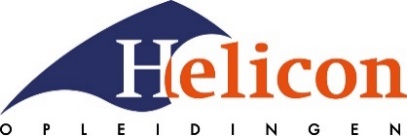 Medewerker niveau 2Medewerker niveau 2Medewerker niveau 2Medewerker niveau 2Medewerker niveau 2Medewerker niveau 2Medewerker niveau 2Algemene beschrijvingthema:Algemene beschrijvingthema:Algemene beschrijvingthema:Als medewerker in de groene leefomgeving ga je aan het werk in de buitenruimte. Je werkt met veel verschillende gereedschappen en machines. Deze moet je kennen en herkennen en op een veilige manier kunnen gebruiken. Dit is de manier die de fabrikant heeft voorgeschreven. Je moet ook weten wanneer je welk gereedschap of welke machine in moet zetten en waar het voor dient. Gereedschappen en machines worden in verschillende situaties ingezet. Onder andere bij het onderhouden en aanleggen van beplantingen, je moet dus ook over sortimentskennis beschikken.Als medewerker in de groene leefomgeving ga je aan het werk in de buitenruimte. Je werkt met veel verschillende gereedschappen en machines. Deze moet je kennen en herkennen en op een veilige manier kunnen gebruiken. Dit is de manier die de fabrikant heeft voorgeschreven. Je moet ook weten wanneer je welk gereedschap of welke machine in moet zetten en waar het voor dient. Gereedschappen en machines worden in verschillende situaties ingezet. Onder andere bij het onderhouden en aanleggen van beplantingen, je moet dus ook over sortimentskennis beschikken.Als medewerker in de groene leefomgeving ga je aan het werk in de buitenruimte. Je werkt met veel verschillende gereedschappen en machines. Deze moet je kennen en herkennen en op een veilige manier kunnen gebruiken. Dit is de manier die de fabrikant heeft voorgeschreven. Je moet ook weten wanneer je welk gereedschap of welke machine in moet zetten en waar het voor dient. Gereedschappen en machines worden in verschillende situaties ingezet. Onder andere bij het onderhouden en aanleggen van beplantingen, je moet dus ook over sortimentskennis beschikken.Als medewerker in de groene leefomgeving ga je aan het werk in de buitenruimte. Je werkt met veel verschillende gereedschappen en machines. Deze moet je kennen en herkennen en op een veilige manier kunnen gebruiken. Dit is de manier die de fabrikant heeft voorgeschreven. Je moet ook weten wanneer je welk gereedschap of welke machine in moet zetten en waar het voor dient. Gereedschappen en machines worden in verschillende situaties ingezet. Onder andere bij het onderhouden en aanleggen van beplantingen, je moet dus ook over sortimentskennis beschikken.Als medewerker in de groene leefomgeving ga je aan het werk in de buitenruimte. Je werkt met veel verschillende gereedschappen en machines. Deze moet je kennen en herkennen en op een veilige manier kunnen gebruiken. Dit is de manier die de fabrikant heeft voorgeschreven. Je moet ook weten wanneer je welk gereedschap of welke machine in moet zetten en waar het voor dient. Gereedschappen en machines worden in verschillende situaties ingezet. Onder andere bij het onderhouden en aanleggen van beplantingen, je moet dus ook over sortimentskennis beschikken.Leerdoelen:Leerdoelen:Leerdoelen:1. Je hebt kennis van machines en gereedschappen en hun kenmerken.2. Je kan aan hand van de arbo catalogus Agrarische en groene sectoren en/ of de NGB richtlijn veilig en gezond werken, gezond en veilig werken met machines en gereedschappen. 3. Je kan de werkomstandigheden inschatten en een keuze maken voor machines en gereedschappen die je inzet.  4. Je kunt het sortiment van de lijst herkennen en benoemen.1. Je hebt kennis van machines en gereedschappen en hun kenmerken.2. Je kan aan hand van de arbo catalogus Agrarische en groene sectoren en/ of de NGB richtlijn veilig en gezond werken, gezond en veilig werken met machines en gereedschappen. 3. Je kan de werkomstandigheden inschatten en een keuze maken voor machines en gereedschappen die je inzet.  4. Je kunt het sortiment van de lijst herkennen en benoemen.1. Je hebt kennis van machines en gereedschappen en hun kenmerken.2. Je kan aan hand van de arbo catalogus Agrarische en groene sectoren en/ of de NGB richtlijn veilig en gezond werken, gezond en veilig werken met machines en gereedschappen. 3. Je kan de werkomstandigheden inschatten en een keuze maken voor machines en gereedschappen die je inzet.  4. Je kunt het sortiment van de lijst herkennen en benoemen.1. Je hebt kennis van machines en gereedschappen en hun kenmerken.2. Je kan aan hand van de arbo catalogus Agrarische en groene sectoren en/ of de NGB richtlijn veilig en gezond werken, gezond en veilig werken met machines en gereedschappen. 3. Je kan de werkomstandigheden inschatten en een keuze maken voor machines en gereedschappen die je inzet.  4. Je kunt het sortiment van de lijst herkennen en benoemen.1. Je hebt kennis van machines en gereedschappen en hun kenmerken.2. Je kan aan hand van de arbo catalogus Agrarische en groene sectoren en/ of de NGB richtlijn veilig en gezond werken, gezond en veilig werken met machines en gereedschappen. 3. Je kan de werkomstandigheden inschatten en een keuze maken voor machines en gereedschappen die je inzet.  4. Je kunt het sortiment van de lijst herkennen en benoemen.KwalificatiedossierKwalificatiedossierKwalificatiedossierB1-K1-W2: Hanteert gereedschappen ten behoeve van aanleg/inrichting en beheer/onderhoudB1-K1-W2: Hanteert gereedschappen ten behoeve van aanleg/inrichting en beheer/onderhoudB1-K1-W2: Hanteert gereedschappen ten behoeve van aanleg/inrichting en beheer/onderhoudB1-K1-W2: Hanteert gereedschappen ten behoeve van aanleg/inrichting en beheer/onderhoudB1-K1-W2: Hanteert gereedschappen ten behoeve van aanleg/inrichting en beheer/onderhoudBijzonderheden:Bijzonderheden:Bijzonderheden:Boek motorzaag IPC Boek bosmaaien IPCBoek motorzaag IPC Boek bosmaaien IPCBoek motorzaag IPC Boek bosmaaien IPCBoek motorzaag IPC Boek bosmaaien IPCBoek motorzaag IPC Boek bosmaaien IPCIBS: Omgaan met machines en gereedschappenVolgnummer:    IBS 2         IBS: Omgaan met machines en gereedschappenVolgnummer:    IBS 2         IBS: Omgaan met machines en gereedschappenVolgnummer:    IBS 2         IBS: Omgaan met machines en gereedschappenVolgnummer:    IBS 2         IBS: Omgaan met machines en gereedschappenVolgnummer:    IBS 2         IBS: Omgaan met machines en gereedschappenVolgnummer:    IBS 2         IBS: Omgaan met machines en gereedschappenVolgnummer:    IBS 2         IBS: Omgaan met machines en gereedschappenVolgnummer:    IBS 2         Themadocent:  Robert BorgonjenThemadocent:  Robert BorgonjenThemadocent:  Robert BorgonjenThemadocent:  Robert BorgonjenLeerjaar: 1Leerjaar: 1Leerjaar: 1Leerjaar: 1Totaal aantal uren: 110 uurTotaal aantal uren: 110 uurTotaal aantal uren: 110 uurTotaal aantal uren: 110 uurLesvormOnderwerpOnderwerpOnderwerpOnderwerpLokaalUrenOpmerkingenMotorenkennisMotorenkennisMotorenkennisMotorenkennis10Machines en gereedschappenkennisMachines en gereedschappenkennisMachines en gereedschappenkennisMachines en gereedschappenkennis10Arbo en VeiligheidArbo en VeiligheidArbo en VeiligheidArbo en Veiligheid10Toepassen > aan de slag(inclusief bosmaaien 12 uur)Toepassen > aan de slag(inclusief bosmaaien 12 uur)Toepassen > aan de slag(inclusief bosmaaien 12 uur)Toepassen > aan de slag(inclusief bosmaaien 12 uur)34 ApeldoornToepassen > aan de slag(overige uren motorzagen en bosmaaien)Toepassen > aan de slag(overige uren motorzagen en bosmaaien)Toepassen > aan de slag(overige uren motorzagen en bosmaaien)Toepassen > aan de slag(overige uren motorzagen en bosmaaien)10SortimentkennisSortimentkennisSortimentkennisSortimentkennis22Extra: deze leseenheden mogen op een ander moment dan de IBS worden gegeven.Extra: deze leseenheden mogen op een ander moment dan de IBS worden gegeven.Extra: deze leseenheden mogen op een ander moment dan de IBS worden gegeven.Extra: deze leseenheden mogen op een ander moment dan de IBS worden gegeven.MotorzagenMotorzagenMotorzagenMotorzagen24 ApeldoornMotorzagenMotorzagenMotorzagenMotorzagen36BosmaaienBosmaaienBosmaaienBosmaaien12ApeldoornBosmaaienBosmaaienBosmaaienBosmaaien24Toetsing Toetsing Toetsing Toetsing Toetsing OpmerkingenOpmerkingenOpmerkingenKennistoetsKennistoetsMachines en gereedschappen inclusief sortimentMachines en gereedschappen inclusief sortimentMachines en gereedschappen inclusief sortimentWeging 1 > score 0-10Weging 1 > score 0-10Weging 1 > score 0-10PresentatiePresentatieWeging 1 > o/v/gWeging 1 > o/v/gWeging 1 > o/v/gPortfolioPortfolioBHV opdrachten?BHV opdrachten?BHV opdrachten?Weging 2 > o/v/gWeging 2 > o/v/gWeging 2 > o/v/g